Student Tool ChoicesToolI don’t like itI like it, but not muchI like it I really like it!I will use this in school?Speech to Text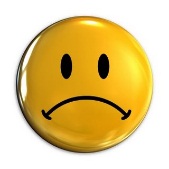 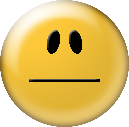 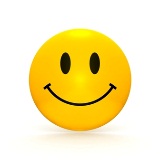 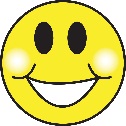 Adult read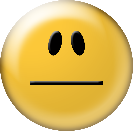 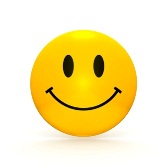 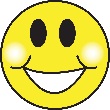 Reading independently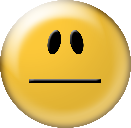 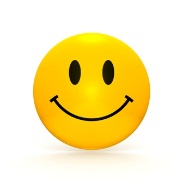 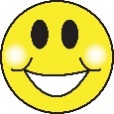 Word prediction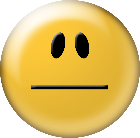 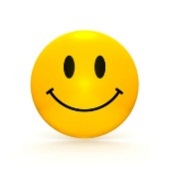 Typing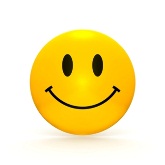 Handwriting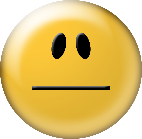 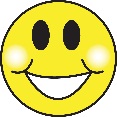 Voice typing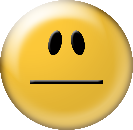 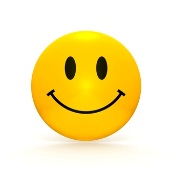 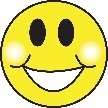 Voice recordingOther: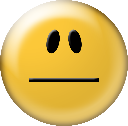 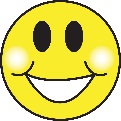 